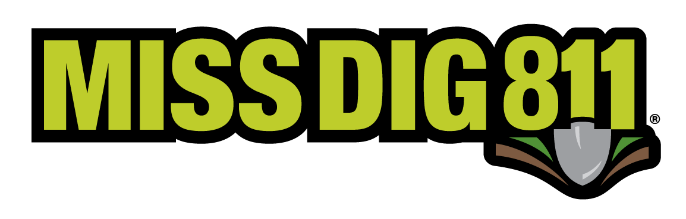 For more information or to place a dig notice, contact us by calling 811 or by going to our website:  www.missdig811.org   Additional MISS DIG 811 Social Media Links:LinkedIn https://www.linkedin.com/company/miss-dig-811Facebook https://www.facebook.com/MISSDIG811.mich/Twitter https://twitter.com/missdig811?lang=enDoing Any DIY Projects?Know What’s Below Before You Dig! Even Hand digging can cause damage.  Over 25% of damage is from homeowners.It’s the LAW! It’s fast and it’s FREE!!!Become part of the solution!  Protect:YourselfYour familyYour CommunityWhat do you mean FREE?When you contact MISS DIG 811, the public facility companies are notified to mark the location of their underground lines.Public facilities are marked for FREE by facility company representatives known as Locators.  The Locators paint lines and/or place flags to mark the approximate location of underground public lines.  TO PLACE A DIG NOTICE Visit elocate.missdig811.orgIn the e-Locate box click Start.Complete the e-Locate Request.Check your status before you dig @status.missdig811.orgEnter your ticket #.  Click Inquire. Those painted lines usually run from the main facility to the meter on your house.Not everything gets marked when you call.  Private facility lines are NOT marked. The unmarked private lines usually run from the house to any other building or object with service in your yard, like a garage or lamp post.  A private locator may be hired to mark them. And often, water and sewer lines are only marked in the right-of-way not all the way to the meter on the house. It’s the LAW?Yes, a bill was signed by Gov. Rick Snyder and has been in effect since April 1, 2014.  Be smart and contact MISS DIG 811 before you dig.  Why so many flags? What do they mean? Can I remove them?Do NOT remove the flags until the work is completed or after 21 days.  Color Key:White - 	Area of Proposed ExcavationPink - 	Temporary Survey MarkingsRed - 	ElectricYellow - 	Gas, Oil, Steam, PropaneOrange - Phone and CableBlue - 	WaterPurple - 	Reclaimed water, irrigationGreen - 	SewerGray - 	Used to Erase Marks5 Steps to Safe DiggingCall MISS DIG 811 at 811 or go online to elocate.missdig811.orgWait for utilities to be markedCheck status @ status.missdig811.orgRespect the marksDig with care!